    From Matt Valencic’s presentation on Sparrows & Finches of Northeast Ohio - 4/3/2024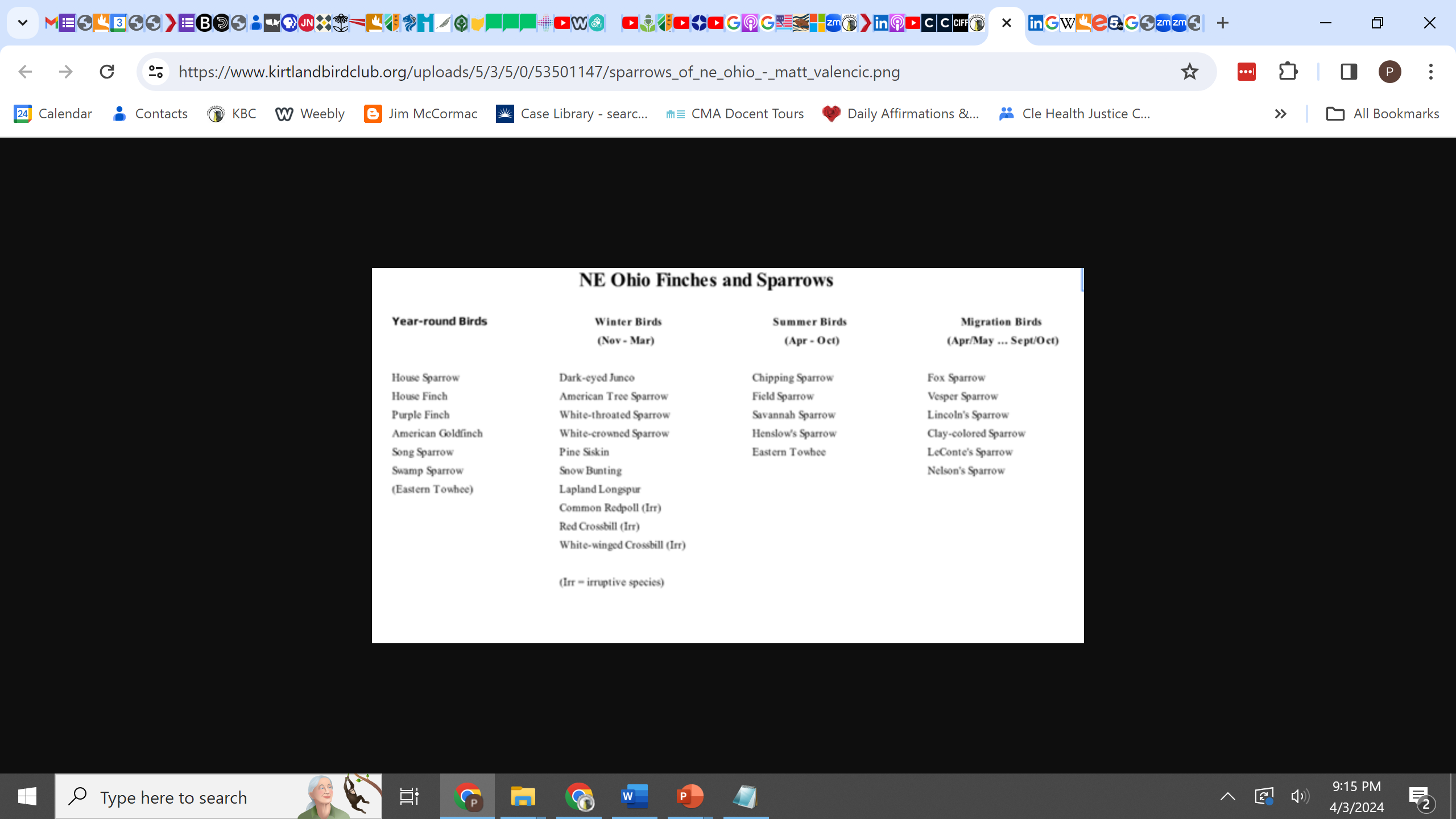 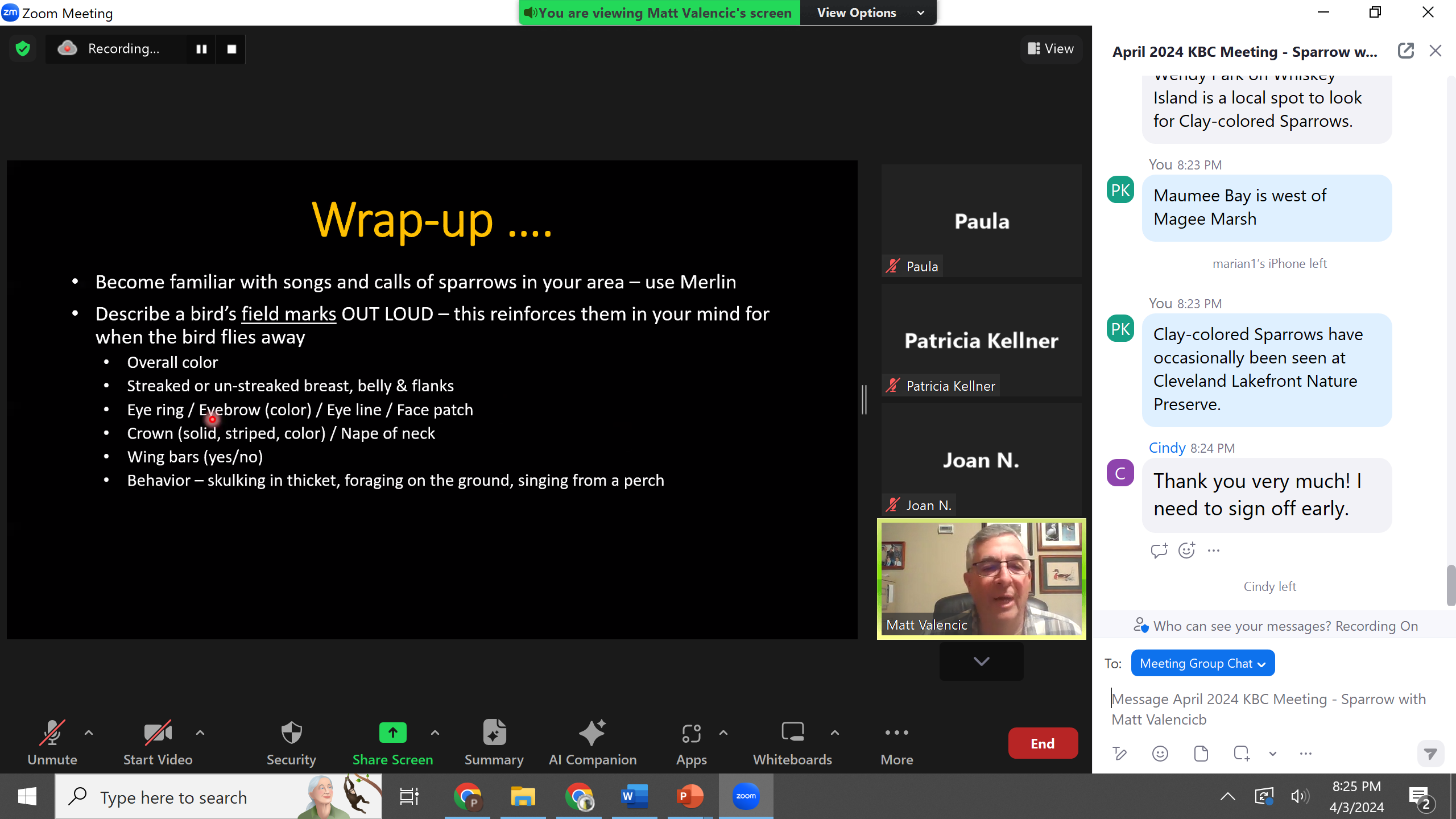 